 	PŘÍLOHA 3	MONTÁŽNÍ PODMÍNKYRIS COMEX(číslo projektu 500 551 0015)„Stavební příprava vysílače Vraňany pro AIS“UMÍSTĚNÍ ZAŘÍZENÍNA OBJEKTU „Vraňany/VRA“Montážní podmínky dodávkyPředpoklady pro výkon montáže (technické požadavky)Předpokladem pro montáž je zajištění následující stavební připravenosti instalačního místa a instalace navazujících technologií. Úprava ZS bude realizována v rámci projektu Dodávka technologie základnových stanic AIS a slouží k pokrytí signálu AIS vodní cesty v okolí plavební komory Vraňany.Současný stav,V objektu je instalována technologie obsluhy zdvižných mostů.Nový stavZS bude umístěna do stávajícího racku s technologií ovládání mostů. Rozměry racku jsou V: 221, Š: 60, H: 80. Rack dodávala firma Argo.Instalovat se budou: UPS, AIS server, AIS rádio.Prováděcí dokumentace je přiložena jako příloha v příloze 1. Nachází se tam popis stávajícího racku, popis umístění antén a fotodokumentace vedení kabeláže a umístění antén.Datová konektivitaKonektivita je zajištěna prostřednictvím stávajících přípojek – směrové antény a optického vlákna. V rámci dodávky AIS bude provedeno připojení nové technologie do stávajícího routeru ŘVC a potřebná rekonfigurace stávajících zařízení, dle detailů v Prováděcí dokumentaciSoftwarové vybaveníChod dodaného řešení v základním stavu bez dalších návazných aktualizací standardů nebo operačních systémů nebude vyžadovat další podporu nebo aktualizace prováděné dodavatelem licence software nebo zhotovitelem, vyžadující finanční plnění ze strany objednatele, resp. SPS.Pro konfiguraci rozhraní nebude třeba žádný specifický software, jehož pořízení je nutné v rámci plnění této smlouvy nebo jímž musí Zhotovitel disponovat. Případné potřebné nástroje pro konfiguraci poskytne bezplatně Objednatel.ZHOTOVITEL před montáží provede kontrolu uvedené připravenosti.Zábor místa pro montážPřístup na montážní místo bude pro ZHOTOVITELE bezplatný.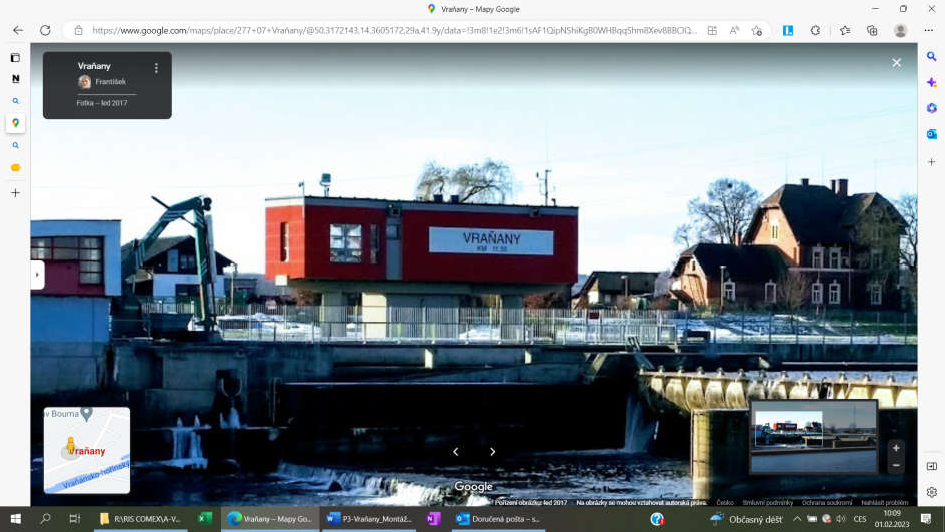 Povolení pro montážPro montáž není třeba žádné speciální povolení. Nutný je ale souhlas Strabag a PVL které jsou připojeny jak příloha A (STRABAG) a příloha B (POVODÍ VLTAVY) v téhle příloze.Pravidla pro provoz zařízení při montáži (omezení, výluky apod.)V místě montáže nedojde k omezení provozu žádných technologií jiných vlastníků a provozovatelů.Během montáže se v místě montáže nebudou pohybovat žádné další osoby vyjma pracovníků ZHOTOVITELE, OBJEDNATELE, Státní plavební správy a případně kontrolních orgánů.Souřadnice místa montáže: 50,314369, 14,352799Bezpečnost práce při montážiZHOTOVITEL zodpovídá za to, že veškeré práce budou provádění v souladu s ustanovením zákona č. 309/2006 Sb., o zajištění dalších podmínek bezpečnosti práce a ochrany zdraví při práci a nařízení Vlády č. 591/2006 Sb., o bližších minimálních požadavcích na bezpečnost a ochranu zdraví při práci na staveništích.Převzetí a odevzdání místa montážeOBJEDNATEL předá ZHOTOVITELI MÍSTO MONTÁŽE k datu nebo před datem dle článku VIII písm. a) SMLOUVY formou protokolárního předání mezi OBJEDNATELEM, ZHOTOVITELEM A PVL. V Protokolu o předání montážního místa bude uvedeno.že MONTÁŽNÍ MÍSTO bylo předáno ve stavu umožňujícím zahájení prací ve lhůtě stanovené touto SMLOUVOU, popř. se uvedou závady a lhůty jejich odstranění;specifikace míst, kde dochází k souběhu s jiným provozem, který musí být zachován včetně vymezení podmínek;umístění a způsob připojení na zdroje energií;fotodokumentace místa montáže;Odevzdání místa montáže bude rovněž protokolární, přičemž v protokolu o odevzdání místa montáže bude uvedeno:prohlášení provozovatele, že MONTÁŽNÍ MÍSTO převzal zpět bez závad, tj. během instalačních prací nedošlo k žádnému poškození MONTÁŽNÍHO MÍSTA.fotodokumentace místa montáže.-Pracovní dobaPokud není v této SMLOUVĚ stanoveno jinak, nebudou žádné práce prováděny během nočního klidu nebo během státních svátků ČR bez písemného předchozího souhlasu OBJEDNATELE, vyjma těch případů, kdy daná práce je potřebná nebo požadovaná, aby byla zajištěna bezpečnost práce nebo ochrana života nebo se zabránilo ztrátám či poškození majetku, o čemž je ZHOTOVITEL povinen okamžitě informovat OBJEDNATELE. Tento článek neplatí pro práce, které se obvykle provádějí v nepřetržitých, střídavých nebo dvojitých směnách a taková činnost neodporuje právním předpisům.Zkoušky – dílčí, závěrečné, zatěžkávacíZHOTOVITEL je povinen provést všechny zkoušky definované v Příloze 1 SMLOUVY a další vyplývající z příslušných technických norem.Předávací protokol – náležitosti, podpisPro každou instalaci bude samostatný předávací protokol, na němž bude uveden:popis předávané části DÍLA;seznam vad a nedodělků;Předávací protokol bude trojstranný, předání se účastní zástupci: ZHOTOVITELE, OBJEDNATELE, Státní plavební správyPo   dokončení   celého   díla   bude   sepsán   závěrečný   předávací   protokol meziZHOTOVITELEM, OBJEDNATELEM a budoucím uživatelem (Státní plavební správa).Zvláštní režim pracoviště při montáži, je-li nutný NeobsazenoKontrolní dny, inspekce státních orgánůOprávněni zaměstnanci OBJEDNATELE (zejména pak zaměstnanci uvedeni v čl. I a čl.IV. této SMLOUVY) a kontrolních orgánů jsou oprávněni vstupovat na pracoviště ZHOTOVITELE za účelem kontroly pořádku a řádného hospodaření s odpady, požární prevence, ochrany životního prostředí, hospodaření s předaným majetkem, dodržování bezpečnostních předpisů.KONTROLNÍ DNY budou stanoveny při předání montážního místa a budou uvedeny      v protokolu o předání a převzetí montážního místa.Přednost podmínek dle této smlouvy před všeobecnými podmínkami zhotovitele V případě rozporu mezi smluvními podmínkami a všeobecnými podmínkami jakožto i podmínkami uvedenými na záručním listě budou upřednostněny smluvní podmínky. 	PŘÍLOHA A	STRABAG – PROHLÁŠENÍ ZÁRUKYŘeditelství vodních cest ČRnábř. L. Svobody 1222/12, 110 15 Praha 1xxxxxxxxxxxxxxxxxxxxxxxxxVedoucí oddělení správy evropských agend (OSE), zástupce řediteleVyřizuje: xxxxxxxxxxxxxxMobil xxxxxxxxxxxxxxxxxxxxxxxxxxxxxxxxxxxxxxNaše značka:MOSTY-09-22102525.10.2022Stavba: Zabezpečení podjezdných výšek na Vltavské vodní cestě I. a etapa: Vraňansko- Hořínský kanál, Zhotovitel stavby 003.CČ. smlouvy Objednatele: S/ŘVC/117/SoD/2018 Č. smlouvy Zhotovitele: 1-01-18-005-JBABSouvisející korespondence:1.) Návazné úpravy díla „Zabezpečení podjezdných výšek na Vltavské vodní cestě I. a etapa: Vraňansko-Hořínský kanál, Zhotovitel stavby 003.C“ – Instalace vykrývací pobřežní stanice AIS na velíně jezu Vraňany ze dne 12.10.2022Věc: Prohlášení o platnosti záručních podmínek č.5Společnost „Zabezpečení podjezdových výšek na Vltavské vodní cestě I. a etapa: Vraňansko – Hořínký kanál, Zhotovitel stavby 002.A, 003.A,003.B, 003.C, 004+004a, STRABAG Rail – EUROVIA CS – OK Třebestovice“ zastoupena STRABAG Rail a.s. - správcem společnosti, jako dodavatel Řídícího systému zdvihu mostů a Dispečerského řídicího systému na stavbě „Zabezpečení podjezdných výšek na Vltavské vodní cestě I. a etapa: Vraňansko-Hořínský kanál, Zhotovitel stavby 002.A,003.A,003.B,003.C, 004+004a“ vydává prohlášení o zárukách.Při instalaci vykrývací pobřežní stanice AIS na velíně jezu Vraňany podle požadavku ŘVC stanoveném v dopise „Návazné úpravy díla „Zabezpečení podjezdných výšek na Vltavské vodní cestě I. a etapa: Vraňansko-Hořínský kanál, Zhotovitel stavby 003.C“ – Instalace vykrývací pobřežní stanice AIS na velíně jezu Vraňany“ (značky: ŘVC/8/2022/OSE-13) a jeho přílohách ze dne 12.10.2022 je nutné dodržet následující podmínky:Využití optického propojení mezi Vraňany a Hořínem budované v rámci realizace Řídícího  systému zdvižných mostů lze využít bez ztráty záruky při běžném použití a standardním připojení optickým patch kabelem.Umístění prvků do RACKU na velíně Vraňany je limitováno prostorem a uspořádáním. Pokud budou využity stávající volné pozice a nebude se stávajícím zařízením manipulováno, nemá to vliv na záruku. Samozřejmě ani připojení switche nemá vliv na záruku. Při jeho novém nastavení je nutná účast zástupce Argo Automatizace, s.r.o.Při doplňování napájecí lišty je nutné dodržet podmínky pro jištění. Jištění není dimenzováno pro další zařízení. Aby byly dodrženy záruční podmínky, nesmí být přetěžováno stávající jištění. Nutno spočítat odběry a upravit jištění, pokud to bude nutné, dle výpočtu. Změna jištění by musela být projednána s PVL – zda je na velíně možno zvýšit jištění pro toto zařízení.Nově budované zařízení nesmí ovlivnit stávající pojítko mezi velínem Vraňany a čekacím stání Mlčechvosty žádným rušením.Při splnění těchto podmínek zůstávají záruky nezměněny.S pozdravemSTRABAG Rail a.s.Za společnost “ Zabezpečení podjezdových výšek na Vltavské vodní cestě I. a etapa: Vraňansko – Hořínký kanál, Zhotovitel stavby 002.A, 003.A, 003.B, 003.C, 004+004a, STRABAG Rail – EUROVIA CS – OK Třebestovice“Podpis: 	xxxxxxxxxxxxxxstavební technikPříloha 3 – Montážní podmínky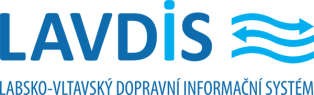  	PŘÍLOHA B	POVODÍ VLTAVY – VYJÁDŘENÍ K INSTALACIPovodí Vltavy, státní podnik závod Dolní Vltava  Grafická 36150 21  Praha 5TEL.: xxxxxxxxxxxxxxFAX: xxxxxxxxxxxxxxBANKOVNÍ SPOJENÍ:xxxxxxxxxxxxxxxxxxxxxxxxxxxxxxxč.ú.: xxxxxxxxxxxxxxxxxxxxxxxxxxxxxxxx ŘEDITELSTVÍ VODNÍCH CEST ČR NÁBŘEŽÍ L. SVOBODY 1222/12 110 15 PRAHA 1Vyjádření k věci „Instalace vykrývací stanice AIS na velíně jezu Vraňanyv souvislosti s provozem pohyblivých mostůSouhlasíme s technickým řešením vykrývací stanice AIS ne velínu jezu Vraňany dle předloženédokumentace vypracované firmou TDO Services, s.r.o.V Praze dne 30.11.2022xxxxxxxxxxxxxxxxředitel závodu Dolní VltavaVÝKRESOVÁ ČÁSTSituace v mapěPůdorys střechaPohled celkovýPůdorys místnostPohled místnostVÝROBNÍ DOKUMENTACE01-00 Anténní stožár – pohled půdorysRám – sestava půdorysRám – díl 1Rám – díl 2Rám – díl 3Rám – díl 4Rám – díl 5Rám – díl 603-00 Anténní stožár -vzpěra 04-00 StupadlaVÝKAZ MATERIÁLURealizační projektová dokumentace pro rozšíření komunikačního systému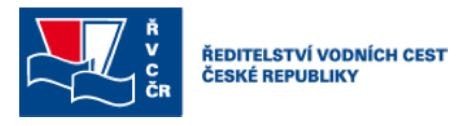 Ředitelství vodních cest ČR nábřeží L. Svobody 1222/12 110 15 Praha 1Realizační projektová dokumentaceRozšíření komunikačního systému LavdisVraňany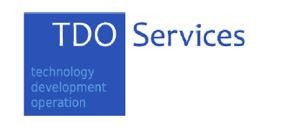 Datum:	08/2022ObsahPRŮVODNÍ ZPRÁVAPopis objektuJedná se o jednoúčelovou stavbu kontrolního stanoviště jezu Vraňany která v současnosti slouží i jako záložní kontrolní stanoviště pro ovládání zdvižných mostů na kanálu Vraňany.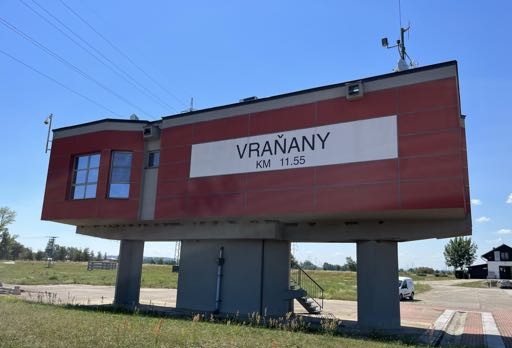 PolohaLokalita se nachází ve výšce 169 mnm a 2m nad úrovní hladiny vzdutí jezu Vraňany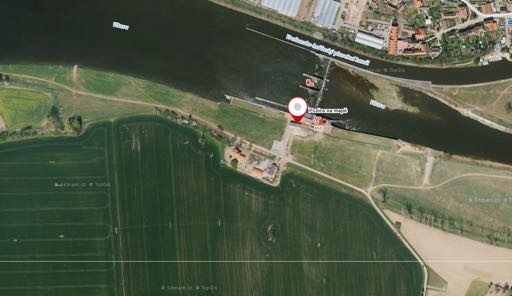 Ocelové konstrukce1x nová čtyřnožkakabelový žlabZ přiloženého statického výpočtu ze dne 15.9.2022, vypracovaným xxxxxxxxxxxxxxxxxxxxxxxxxxxxxx a autorizovaným xxxxxxxxxxxxxxxxxxxxx vyplývá:konstrukce základnové stanice včetně přípojů a kotvení vyhoví z hlediska mezního stavu únosnosti i mezního stavu.Instalování nové technologie dle uvedené konfigurace neohrozí funkčnost a spolehlivost stávající konstrukce.Ocelová konstrukce anténních nosičů bude instalována na podložkách bez montáže do konstrukce střechy, jako volně stojící zátěžová konstrukce dle detailů přiložené výrobní dokumentace.Ocelová konstrukce anténních nosičů i kabelový žlab budou napojeny na stávající systém ochrany budovy proti blesku. Koaxiální kabely budou rovněž před vstupem do budovy přizemněny na zemnící lištu, připojenou na stávající soustavu ochrany proti blesku.NapájeníNapájení bude provedeno ze stávajícího RACKU (230V):Stávající napájecí lišta je na zadní straně Racku a poslední pozice umožňuje doplnění jističe 6A pro nově instalovanou technologii AIS. Na tento nově vytvořený okruh bude instalována zásuvka 230V pro potřeby přijpojení UPS zdroje technologie AIS.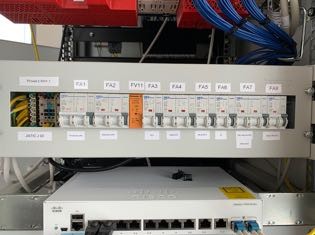 Přívod pro tento Rack je stávající, z hlavního rozvaděče a je jištěn jističem o hodně 16A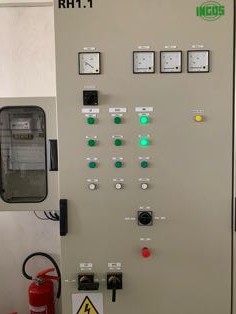 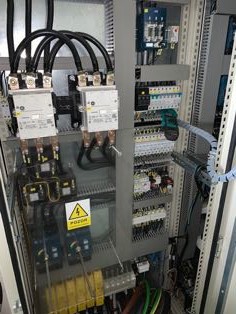 Z důvodu nedostupnosti podkladů o stávajících technologiích v Racku ovládání mostů a jejich proudovém odběru bylo provedeno měření spotřeby na místěNaměřená nejvyšší hodnota odebíraného proudu byla 2,82A.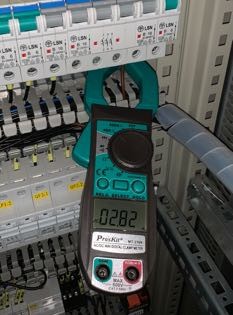 Předpokládaná spotřeba technologie AIS je cca 50W, což odpovídá proudové zátěži max 0,25A a stávající hlavní jištění přívodu s hodnotou 16A poskytuje dostatečnou rezervu pro připojení nové technologie.Konektivitastávající router pro zdvižné mostyPro datové připojení základnové stanice AIS Vraňany bude využito stávajícího datového připojení sloužícího k ovládání zdvižných mostů. Toto připojení poskytuje společnost CETIN prostřednictvím směrového radiového spoje a je ukončeno na lokálním routeru umístěném přímo na lokalitě Vraňany a fyzicky pak ve stejném racku ve kterém bude umístěna technologie AIS.Záložní datové připojení pro zdvižné mosty, které chceme rovněž využít jako záložní konektivitu pro AIS, je ale ukončeno na záložním routeru zdvižných mostů v Hoříně. Tyto lokality jsou vzájemně propojeny optickou infrastrukturou, kterou je možné využít. Bude tedy nutno nad touto infrastrukturou vybudovat příčné propojení obou těchto routerů, které v tuto chvíli neexistuje.Finální řešení se v současné době dokončuje a z tohoto řešení vyplyne i materiálová náročnost tohoto propoje (SFP moduly, případně převodníky dle možností routerů).Popis řešení:Z uvedeného schematu je zřejmé, že pro využití stávajícího hlavního a záložního datového připojení systému zdvižných mostů pro účely datového připojení AIS stanice musíme využít stávajícího optického propojení lokality Vraňany a lokality Hořín, kde je umístěna záložní datová konektivita.Dále je nutno zajistit přechod na záložní router v případě výpadku hlavního připojení.Princip:Hlavní datové připojení bude využívat stávající elementy instalované ve Vraňanech (Switch, Router, Směrový spoj)Pro záložní datové připojení systému AIS bude využito stávajícího optického propojení SWITCHů (Strabag) ve Vraňanech a v Hoříně, sloužících pro datové připojení Zdvižných mostů.Pro vyhodnocení výpadku některého z routerů (ŘVC) a následné změny DG bude realizováno přímé datové propojení mezi routery s využitím optických převodníků a některého dosud nevyužitého optického vlákna (dark fiber) propoje Hořín - VraňanyHlavní datové připojení do internetu bude využívat existující pronajatý směrový spoj fy. CETIN ve Vraňanech, pro záložní datové připojení bude sloužit mobilní konektivita umístěná v současné době v lokalitě Hořín.Realizace:rekonfiguraci SWITCHů (Strabag) provede fy. ARGO (jako subdodavatel STRABAG) případně xxxxxxxxx (ŘVC) po dohodě se Strabagemrealizaci datového propojení Routerů (ŘVC) a jejich rekonfigurace včetně vytvoření relevantních VPN provede xxxxxxxxxxxxx (ŘVC)vlastní datové připojení do internetu zůstane beze změn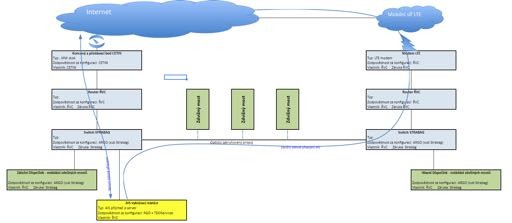 Elektromagnetická slučitelnostNa anténním stožáru Vraňany jsou nainstalovány dva typy radiových pojítekKaždé z těchto pojítek zajišťuje nerušený provoz sousedících zařízení jiným způsobem.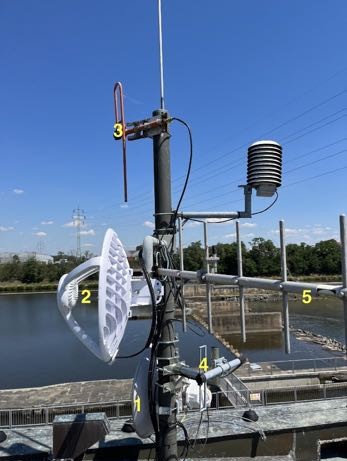 1.) Směrové spojecharakterizované parabolickou anténou a extrémně úzkým vyzařovacím diagramem. Tyto spoje je možné negativně ovlivnit pouze fyzickou překážkou v trase spojeanténu 1 využívá směrový spoj CETIN směruje do azimutu 315 deg na stožár Mlčechvostyanténu 2 využívá směrový spoj Povodí Vltavy a směřuje do azimutu 290 degOvlivnění těchto spojů je vyloučeno tím, že anténní stožár AIS systému bude od stávajícího stožáru v azimutu 105 – 110 deg tedy prakticky na opačné straně. Nemůže tedy jakkoliv narušovat trasu těchto spojů2.) VHF pojítkaDle fyzických měření lze usoudit, že všechna 3 pojítka tedy zařízení využívajícíanténu 3anténu 4anténu 5jsou v pásmu 146 – 174 MHz.Jejich vzájemnou koordinaci zajišťuje ČTU (Český Telekomunikační Úřad) prováděnou kmitočtovou koordinací v souladu s plánem využití́ radiového spektra č. PV-P/1/08.2022-18 .Tato prováděná koordinace (resp. kmitočtové plánování) pak zaručuje nerušený provoz všech povolených služeb na tomto pásmu.AIS transpondér bude v souladu s touto praxí rovněž registrován a povolen ČTU proto je ovlivnění existujících spojů prakticky vyloučeno.Rušení na krátkou vzdálenost (tzv. NFI) je vyloučeno tím, že stožár technologie AIS bude vzdálen od stávajícího stožáru více než 4 m.Působení na životní prostředíVšechna zařízení vyzařují schválené výkony pomocí všesměrových antén. Nedochází tedy k žádné koncentraci výkonů do úzkých svazků.Vzhledem k využitému radiovému výkonu není dle platných hygienických předpisů přístup k anténám žádným způsobem omezen ani za provozu.Servis radiového systémuServis, údržbu a odstraňování případných závad bude provádět vybraný dodavatelStavební úpravynebudouANTÉNYNově budou instalovány dvě směrové antény AIS BD 165B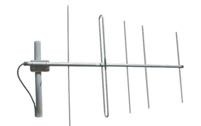 pasivní anténní rozbočovač (splitter) umístěný do vhodné krabice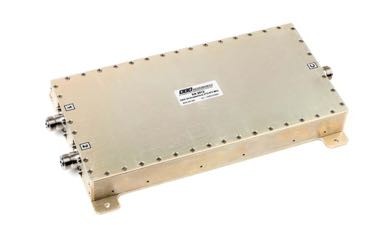 a jedna GPS anténa VIC-100 Timing.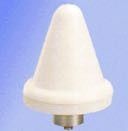 Technická specifikace všesměrové antény BD 165B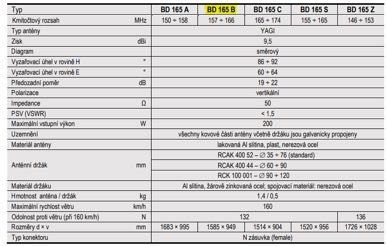 Technická specifikace rozbočovače RCD XA 2012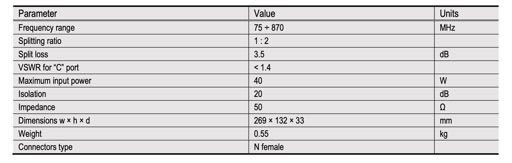 Technická specifikace GPS antény VIC-100 TIMINGMontáž: držák pro montáž na zeď, násuvný držák na trubku průměru 42 mm Napájecí napětí:5 ± 0,5VDCProudový odběr: 20 mA typ., 27 mA max. Impedance: 50 OHMPolarizace: pravoúhlá točivá Frekvence: 1 575,42 MHz ± 10 MHz Šířka pásma: 10 MHzZisk: > 30 dB Konektor: N maleRozměry: průměr 90 x výška 120,5 mmHmotnost: 187 g samotná anténa, 422 g anténa s držákem na trubku Pracovní teplota: -40° až +85 °CKabelová trasaOd AIS antén povede vždy 1x koaxialní kabel do splitteru, který je umístěn na čtyřnožce. Od splitteru na čtyřnožce povede ze střechy koaxiální ½´´ kabel AIS antény a koaxiální kabel GPS antény do stávajícího kabelového prostupu u stávajícího anténního nosiče. – 12m + 2x 1m od splitteru do antény (vč. výšek stožáru a tloušťky střechy).Prostup vede do rozvodny, kde v stávajícím vedení povedou kabely po zdi, až do kabelového žlabu          v podlaze – 3,6m (svislé vedení).Dále kabely vedou ve žlabech až do řídící místnosti, kde přechází pod podlahové dlaždice. – 25,5mDélka celkem 43,1m.TechnologieVe stávajícím racku ovládání mostů bude nově umístěno:1x UPS- UPS bude z důvodu sortimentu náhradních dílů identického typu jako je na ostatních lokalitách tedy APC Smart-UPS® SC 250/450 VA, 110/120/230 V stříd. 1U.Tato UPS má na zadní straně 4 vestavěná přípojní místa, bude tedy dostatečná pro připojení AIS Radia a AIS Serveru s tím, že ještě zbydou dvě záložní přípojná místa. GPS anténa je napájena po přívodním kabelu radiem AIS, splitter není napájen.1x AIS server (BSC)1x AIS rádio (base station)+ dojde k přesunu stávající poličkyVÝKRESOVÁ ČÁSTSituace v mapěPůdorys střechaPohled celkovýPůdorys místnostPohled místnostVÝROBNÍ DOKUMENTACE01-00 Anténní stožár – pohled půdorys 02-00 Rám – sestava půdorysRám – díl 1Rám – díl 2Rám – díl 3Rám – díl 4Rám – díl 5Rám – díl 603-00 Anténní stožár - vzpěra 04-00 StupadlaVÝKAZ MATERIÁLUSmlouva č. S/ŘVC/185/OSE/SoD/2022(ev. číslo Smlouvy Objednatele)Strana10/10Smlouva č.(ev. číslo Smlouvy Zhotovitele)VÁŠ DOPIS ZNAČKY/ ZE DNENAŠE ZNAČKAVYŘIZUJE/ LINKADATUMPVL-83859/2022/220xxxxxxxxxxxx/xxx30.11.2022Site name:VRAŇANYVRAŇANYFirma:Vypracoval:Vypracoval:Popis konstrukce :Anténní stožárČ. výkresu:Č. výkresu:VÝPIS MATERIÁLU - RÁM - DÍL 1VÝPIS MATERIÁLU - RÁM - DÍL 1VÝPIS MATERIÁLU - RÁM - DÍL 1VÝPIS MATERIÁLU - RÁM - DÍL 1VÝPIS MATERIÁLU - RÁM - DÍL 1VÝPIS MATERIÁLU - RÁM - DÍL 1CELKEM:CELKEM:2KSozn. vevýkreseNÁZEVPRVKUPROFILROZMER (MM)ROZMER (MM)ROZMER (MM)HMOSTNOSTHMOSTNOSTPOŠETHMOSTNOST CELKEMozn. vevýkreseNÁZEVPRVKUPROFILŠÍǍKADÉLKAVÝŠKA1kg/KS1kg/mbKUSUkg1RÁMU 100228010,6124,22KOTEVNÍ DESKAP10 100x100101001000,7921,573KOTEVNÍ DESKAP5 50x50550500,1040,39ŠROUB M12x504MATICE M128PODLOŽKA 138HMOTNOST 1KS RÁM - DÍL 1HMOTNOST 1KS RÁM - DÍL 1HMOTNOST 1KS RÁM - DÍL 1HMOTNOST 1KS RÁM - DÍL 1HMOTNOST 1KS RÁM - DÍL 1kg26,1PROǍEZ, SPOJOVACÍ MATERIÁL, ZINEK 15%PROǍEZ, SPOJOVACÍ MATERIÁL, ZINEK 15%PROǍEZ, SPOJOVACÍ MATERIÁL, ZINEK 15%PROǍEZ, SPOJOVACÍ MATERIÁL, ZINEK 15%PROǍEZ, SPOJOVACÍ MATERIÁL, ZINEK 15%kg3,9CELKOVÁ HMOTNOST 1KS RÁM - DÍL 1CELKOVÁ HMOTNOST 1KS RÁM - DÍL 1CELKOVÁ HMOTNOST 1KS RÁM - DÍL 1CELKOVÁ HMOTNOST 1KS RÁM - DÍL 1CELKOVÁ HMOTNOST 1KS RÁM - DÍL 1kg30,1CELKOVÁ HMOTNOST 2KS RÁM - DÍL 1CELKOVÁ HMOTNOST 2KS RÁM - DÍL 1CELKOVÁ HMOTNOST 2KS RÁM - DÍL 1CELKOVÁ HMOTNOST 2KS RÁM - DÍL 1CELKOVÁ HMOTNOST 2KS RÁM - DÍL 1kg60,1VÝPIS MATERIÁLU - RÁM - DÍL 2VÝPIS MATERIÁLU - RÁM - DÍL 2VÝPIS MATERIÁLU - RÁM - DÍL 2VÝPIS MATERIÁLU - RÁM - DÍL 2VÝPIS MATERIÁLU - RÁM - DÍL 2VÝPIS MATERIÁLU - RÁM - DÍL 2CELKEM:CELKEM:2KSozn. vevýkreseNÁZEVPRVKUPROFILROZMER (MM)ROZMER (MM)ROZMER (MM)HMOSTNOSTHMOSTNOSTPOŠETHMOSTNOST CELKEMozn. vevýkreseNÁZEVPRVKUPROFILŠÍǍKADÉLKAVÝŠKA1kg/KS1kg/mbKUSUkg1RÁMU 100240010,6125,42KOTEVNÍ DESKAP10 60x10010601000,4720,94HMOTNOST 1KS RÁM - DÍL 2HMOTNOST 1KS RÁM - DÍL 2HMOTNOST 1KS RÁM - DÍL 2HMOTNOST 1KS RÁM - DÍL 2HMOTNOST 1KS RÁM - DÍL 2kg26,4PROǍEZ, SPOJOVACÍ MATERIÁL, ZINEK 15%PROǍEZ, SPOJOVACÍ MATERIÁL, ZINEK 15%PROǍEZ, SPOJOVACÍ MATERIÁL, ZINEK 15%PROǍEZ, SPOJOVACÍ MATERIÁL, ZINEK 15%PROǍEZ, SPOJOVACÍ MATERIÁL, ZINEK 15%kg4,0CELKOVÁ HMOTNOST 1KS RÁM - DÍL 2kg30,3CELKOVÁ HMOTNOST 2KS RÁM - DÍL 2kg60,7VÝPIS MATERIÁLU - RÁM - DÍL 3VÝPIS MATERIÁLU - RÁM - DÍL 3VÝPIS MATERIÁLU - RÁM - DÍL 3VÝPIS MATERIÁLU - RÁM - DÍL 3VÝPIS MATERIÁLU - RÁM - DÍL 3VÝPIS MATERIÁLU - RÁM - DÍL 3CELKEM:CELKEM:2KSozn. vevýkreseNÁZEVPRVKUPROFILROZMER (MM)ROZMER (MM)ROZMER (MM)HMOSTNOSTHMOSTNOSTPOŠETHMOSTNOST CELKEMozn. vevýkreseNÁZEVPRVKUPROFILŠÍǍKADÉLKAVÝŠKA1kg/KS1kg/mbKUSUkg1RÁMU 100228010,6124,22KOTEVNÍ DESKAP10 100x100101001000,7921,573KOTEVNÍ DESKAP10 60x15010601500,7121,41ŠROUB M12x504MATICE M128PODLOŽKA 138HMOTNOST 1KS RÁM - DÍL 3HMOTNOST 1KS RÁM - DÍL 3HMOTNOST 1KS RÁM - DÍL 3HMOTNOST 1KS RÁM - DÍL 3HMOTNOST 1KS RÁM - DÍL 3kg27,2PROǍEZ, SPOJOVACÍ MATERIÁL, ZINEK 15%PROǍEZ, SPOJOVACÍ MATERIÁL, ZINEK 15%PROǍEZ, SPOJOVACÍ MATERIÁL, ZINEK 15%PROǍEZ, SPOJOVACÍ MATERIÁL, ZINEK 15%PROǍEZ, SPOJOVACÍ MATERIÁL, ZINEK 15%kg4,1CELKOVÁ HMOTNOST 1KS RÁM - DÍL 3CELKOVÁ HMOTNOST 1KS RÁM - DÍL 3CELKOVÁ HMOTNOST 1KS RÁM - DÍL 3CELKOVÁ HMOTNOST 1KS RÁM - DÍL 3CELKOVÁ HMOTNOST 1KS RÁM - DÍL 3kg31,2CELKOVÁ HMOTNOST 2KS RÁM - DÍL 3CELKOVÁ HMOTNOST 2KS RÁM - DÍL 3CELKOVÁ HMOTNOST 2KS RÁM - DÍL 3CELKOVÁ HMOTNOST 2KS RÁM - DÍL 3CELKOVÁ HMOTNOST 2KS RÁM - DÍL 3kg62,4VÝPIS MATERIÁLU - RÁM - DÍL 4AVÝPIS MATERIÁLU - RÁM - DÍL 4AVÝPIS MATERIÁLU - RÁM - DÍL 4AVÝPIS MATERIÁLU - RÁM - DÍL 4AVÝPIS MATERIÁLU - RÁM - DÍL 4AVÝPIS MATERIÁLU - RÁM - DÍL 4ACELKEM:CELKEM:2KSozn. vevýkreseNÁZEVPRVKUPROFILROZMER (MM)ROZMER (MM)ROZMER (MM)HMOSTNOSTHMOSTNOSTPOŠETHMOSTNOST CELKEMozn. vevýkreseNÁZEVPRVKUPROFILŠÍǍKADÉLKAVÝŠKA1kg/KS1kg/mbKUSUkg1RÁMU 100105010,6111,12KOTEVNÍ DESKAP10 100x100101001000,7910,793KOTEVNÍ DESKAP5 50x50550500,1020,20ŠROUB M12x504MATICE M128PODLOŽKA 138HMOTNOST 1KS RÁM - DÍL 4Akg12,1PROǍEZ, SPOJOVACÍ MATERIÁL, ZINEK 15%kg1,8CELKOVÁ HMOTNOST 1KS RÁM - DÍL 4Akg13,9CELKOVÁ HMOTNOST 2KS RÁM - DÍL 4Akg27,9VÝPIS MATERIÁLU - RÁM - DÍL 4BVÝPIS MATERIÁLU - RÁM - DÍL 4BVÝPIS MATERIÁLU - RÁM - DÍL 4BVÝPIS MATERIÁLU - RÁM - DÍL 4BVÝPIS MATERIÁLU - RÁM - DÍL 4BVÝPIS MATERIÁLU - RÁM - DÍL 4BCELKEM:CELKEM:2KSozn. vevýkreseNÁZEVPRVKUPROFILROZMER (MM)ROZMER (MM)ROZMER (MM)HMOSTNOSTHMOSTNOSTPOŠETHMOSTNOST CELKEMozn. vevýkreseNÁZEVPRVKUPROFILŠÍǍKADÉLKAVÝŠKA1kg/KS1kg/mbKUSUkg1RÁMU 100105010,6111,12KOTEVNÍ DESKAP10 100x100101001000,7910,793KOTEVNÍ DESKAP5 50x50550500,1020,20ŠROUB M12x504MATICE M128PODLOŽKA 138HMOTNOST 1KS RÁM - DÍL 4BHMOTNOST 1KS RÁM - DÍL 4BHMOTNOST 1KS RÁM - DÍL 4BHMOTNOST 1KS RÁM - DÍL 4BHMOTNOST 1KS RÁM - DÍL 4Bkg12,1PROǍEZ, SPOJOVACÍ MATERIÁL, ZINEK 15%PROǍEZ, SPOJOVACÍ MATERIÁL, ZINEK 15%PROǍEZ, SPOJOVACÍ MATERIÁL, ZINEK 15%PROǍEZ, SPOJOVACÍ MATERIÁL, ZINEK 15%PROǍEZ, SPOJOVACÍ MATERIÁL, ZINEK 15%kg1,8CELKOVÁ HMOTNOST 1KS RÁM - DÍL 4BCELKOVÁ HMOTNOST 1KS RÁM - DÍL 4BCELKOVÁ HMOTNOST 1KS RÁM - DÍL 4BCELKOVÁ HMOTNOST 1KS RÁM - DÍL 4BCELKOVÁ HMOTNOST 1KS RÁM - DÍL 4Bkg13,9CELKOVÁ HMOTNOST 2KS RÁM - DÍL 4BCELKOVÁ HMOTNOST 2KS RÁM - DÍL 4BCELKOVÁ HMOTNOST 2KS RÁM - DÍL 4BCELKOVÁ HMOTNOST 2KS RÁM - DÍL 4BCELKOVÁ HMOTNOST 2KS RÁM - DÍL 4Bkg27,9VÝPIS MATERIÁLU - RÁM - DÍL 5VÝPIS MATERIÁLU - RÁM - DÍL 5VÝPIS MATERIÁLU - RÁM - DÍL 5VÝPIS MATERIÁLU - RÁM - DÍL 5VÝPIS MATERIÁLU - RÁM - DÍL 5VÝPIS MATERIÁLU - RÁM - DÍL 5CELKEM:CELKEM:8KSozn. vevýkreseNÁZEVPRVKUPROFILROZMER (MM)ROZMER (MM)ROZMER (MM)HMOSTNOSTHMOSTNOSTPOŠETHMOSTNOST CELKEMozn. vevýkreseNÁZEVPRVKUPROFILŠÍǍKADÉLKAVÝŠKA1kg/KS1kg/mbKUSUkg1RÁML 50/50/56203,7712,3HMOTNOST 1KS RÁM - DÍL 5HMOTNOST 1KS RÁM - DÍL 5HMOTNOST 1KS RÁM - DÍL 5HMOTNOST 1KS RÁM - DÍL 5HMOTNOST 1KS RÁM - DÍL 5kg2,3PROǍEZ, SPOJOVACÍ MATERIÁL, ZINEK 15%PROǍEZ, SPOJOVACÍ MATERIÁL, ZINEK 15%PROǍEZ, SPOJOVACÍ MATERIÁL, ZINEK 15%PROǍEZ, SPOJOVACÍ MATERIÁL, ZINEK 15%PROǍEZ, SPOJOVACÍ MATERIÁL, ZINEK 15%kg0,4CELKOVÁ HMOTNOST 1KS RÁM - DÍL 5kg2,7CELKOVÁ HMOTNOST 8KS RÁM - DÍL 5kg21,5VÝPIS MATERIÁLU - RÁM - DÍL 6VÝPIS MATERIÁLU - RÁM - DÍL 6VÝPIS MATERIÁLU - RÁM - DÍL 6VÝPIS MATERIÁLU - RÁM - DÍL 6VÝPIS MATERIÁLU - RÁM - DÍL 6VÝPIS MATERIÁLU - RÁM - DÍL 6CELKEM:CELKEM:8KSozn. vevýkreseNÁZEVPRVKUPROFILROZMER (MM)ROZMER (MM)ROZMER (MM)HMOSTNOSTHMOSTNOSTPOŠETHMOSTNOST CELKEMozn. vevýkreseNÁZEVPRVKUPROFILŠÍǍKADÉLKAVÝŠKA1kg/KS1kg/mbKUSUkg1SVORNÍKKUL ø121800,8910,161SVORNÍKKUL ø122300,8910,20MATICE M128PODLOŽKA 134HMOTNOST 1KS RÁM - DÍL 6HMOTNOST 1KS RÁM - DÍL 6HMOTNOST 1KS RÁM - DÍL 6HMOTNOST 1KS RÁM - DÍL 6HMOTNOST 1KS RÁM - DÍL 6kg0,4PROǍEZ, SPOJOVACÍ MATERIÁL, ZINEK 15%PROǍEZ, SPOJOVACÍ MATERIÁL, ZINEK 15%PROǍEZ, SPOJOVACÍ MATERIÁL, ZINEK 15%PROǍEZ, SPOJOVACÍ MATERIÁL, ZINEK 15%PROǍEZ, SPOJOVACÍ MATERIÁL, ZINEK 15%kg0,1CELKOVÁ HMOTNOST 1KS RÁM - DÍL 6CELKOVÁ HMOTNOST 1KS RÁM - DÍL 6CELKOVÁ HMOTNOST 1KS RÁM - DÍL 6CELKOVÁ HMOTNOST 1KS RÁM - DÍL 6CELKOVÁ HMOTNOST 1KS RÁM - DÍL 6kg0,4CELKOVÁ HMOTNOST 8KS RÁM - DÍL 6CELKOVÁ HMOTNOST 8KS RÁM - DÍL 6CELKOVÁ HMOTNOST 8KS RÁM - DÍL 6CELKOVÁ HMOTNOST 8KS RÁM - DÍL 6CELKOVÁ HMOTNOST 8KS RÁM - DÍL 6kg3,4VÝPIS MATERIÁLU - STOŽÁRVÝPIS MATERIÁLU - STOŽÁRVÝPIS MATERIÁLU - STOŽÁRVÝPIS MATERIÁLU - STOŽÁRVÝPIS MATERIÁLU - STOŽÁRVÝPIS MATERIÁLU - STOŽÁRCELKEM:CELKEM:1KSozn. vevýkreseNÁZEVPRVKUPROFILROZMER (MM)ROZMER (MM)ROZMER (MM)HMOSTNOSTHMOSTNOSTPOŠETHMOSTNOST CELKEMozn. vevýkreseNÁZEVPRVKUPROFILŠÍǍKADÉLKAVÝŠKA1kg/KS1kg/mbKUSUkg1TRUBKATR 89x6.3400012,85151,402KOTEVNÍ DESKAP10 200x200102002003,1413,143VÝZTUHAP8 50x50850500,1640,634KOTEVNÍ DESKAP10 60x10010601000,4741,885ZÁVÍKOVÁNÍP5 Ø 89589890,3110,316JÍMACÍ TYŠø165001,5810,8ŠROUB M12x504MATICE M128PODLOŽKA 138HMOTNOST 1KS RÁM - STOŽÁRHMOTNOST 1KS RÁM - STOŽÁRHMOTNOST 1KS RÁM - STOŽÁRHMOTNOST 1KS RÁM - STOŽÁRHMOTNOST 1KS RÁM - STOŽÁRkg58,2PROǍEZ, SPOJOVACÍ MATERIÁL, ZINEK 15%PROǍEZ, SPOJOVACÍ MATERIÁL, ZINEK 15%PROǍEZ, SPOJOVACÍ MATERIÁL, ZINEK 15%PROǍEZ, SPOJOVACÍ MATERIÁL, ZINEK 15%PROǍEZ, SPOJOVACÍ MATERIÁL, ZINEK 15%kg8,7CELKOVÁ HMOTNOST 1KS STOŽÁRCELKOVÁ HMOTNOST 1KS STOŽÁRCELKOVÁ HMOTNOST 1KS STOŽÁRCELKOVÁ HMOTNOST 1KS STOŽÁRCELKOVÁ HMOTNOST 1KS STOŽÁRkg66,9VÝPIS MATERIÁLU - VZPĚRAVÝPIS MATERIÁLU - VZPĚRAVÝPIS MATERIÁLU - VZPĚRAVÝPIS MATERIÁLU - VZPĚRAVÝPIS MATERIÁLU - VZPĚRAVÝPIS MATERIÁLU - VZPĚRACELKEM:CELKEM:4KSozn. vevýkreseNÁZEVPRVKUPROFILROZMER (MM)ROZMER (MM)ROZMER (MM)HMOSTNOSTHMOSTNOSTPOŠETHMOSTNOST CELKEMozn. vevýkreseNÁZEVPRVKUPROFILŠÍǍKADÉLKAVÝŠKA1kg/KS1kg/mbKUSUkg1RÁML 50/50/523403,7718,8ŠROUB M16x602MATICE M164PODLOŽKA 174HMOTNOST 1KS VZPĚRAHMOTNOST 1KS VZPĚRAHMOTNOST 1KS VZPĚRAHMOTNOST 1KS VZPĚRAHMOTNOST 1KS VZPĚRAkg8,8PROǍEZ, SPOJOVACÍ MATERIÁL, ZINEK 15%PROǍEZ, SPOJOVACÍ MATERIÁL, ZINEK 15%PROǍEZ, SPOJOVACÍ MATERIÁL, ZINEK 15%PROǍEZ, SPOJOVACÍ MATERIÁL, ZINEK 15%PROǍEZ, SPOJOVACÍ MATERIÁL, ZINEK 15%kg1,3CELKOVÁ HMOTNOST 1KS VZPĚRACELKOVÁ HMOTNOST 1KS VZPĚRACELKOVÁ HMOTNOST 1KS VZPĚRACELKOVÁ HMOTNOST 1KS VZPĚRACELKOVÁ HMOTNOST 1KS VZPĚRAkg10,1CELKOVÁ HMOTNOST 4KS VZPĚRACELKOVÁ HMOTNOST 4KS VZPĚRACELKOVÁ HMOTNOST 4KS VZPĚRACELKOVÁ HMOTNOST 4KS VZPĚRACELKOVÁ HMOTNOST 4KS VZPĚRAkg40,6VÝPIS MATERIÁLU - STUPADLA NA TR89 - PŘEDSAZENÍ 150VÝPIS MATERIÁLU - STUPADLA NA TR89 - PŘEDSAZENÍ 150VÝPIS MATERIÁLU - STUPADLA NA TR89 - PŘEDSAZENÍ 150VÝPIS MATERIÁLU - STUPADLA NA TR89 - PŘEDSAZENÍ 150VÝPIS MATERIÁLU - STUPADLA NA TR89 - PŘEDSAZENÍ 150VÝPIS MATERIÁLU - STUPADLA NA TR89 - PŘEDSAZENÍ 150CELKEM:CELKEM:9KSoznačení ve výkreseNÁZEVPRVKUPROFILROZMER (MM)ROZMER (MM)ROZMER (MM)HMOSTNOSTHMOSTNOSTPOŠETHMOSTNOSTCELKEMoznačení ve výkreseNÁZEVPRVKUPROFILŠÍǍKADÉLKAVÝŠKA1kg/KS1kg/mbKUSUkg1KOTEVNÍ DESKAP10 60x18010180600,810,82STUPADLO DISTANCJÄKL 40x40x41504,2010,63STUPADLOJÄKL 30x30x33902,3610,94ZARÁŽKAP3 30x60330600,0420,15POMOCNÝ PRVEKø8600,3920,056TǍMEN NA TR89KUL ø123500,8910,31MATICE M124PODLOŽKA 132HMOTNOST 1KS STUPADELHMOTNOST 1KS STUPADELHMOTNOST 1KS STUPADELHMOTNOST 1KS STUPADELHMOTNOST 1KS STUPADELkg2,8PROǍEZ, SPOJOVACÍ MATERIÁL, ZINEK 15%PROǍEZ, SPOJOVACÍ MATERIÁL, ZINEK 15%PROǍEZ, SPOJOVACÍ MATERIÁL, ZINEK 15%PROǍEZ, SPOJOVACÍ MATERIÁL, ZINEK 15%PROǍEZ, SPOJOVACÍ MATERIÁL, ZINEK 15%kg0,4CELKOVÁ HMOTNOST 1KS STUPADELCELKOVÁ HMOTNOST 1KS STUPADELCELKOVÁ HMOTNOST 1KS STUPADELCELKOVÁ HMOTNOST 1KS STUPADELCELKOVÁ HMOTNOST 1KS STUPADELkg3,3CELKOVÁ HMOTNOST 9KS STUPADELCELKOVÁ HMOTNOST 9KS STUPADELCELKOVÁ HMOTNOST 9KS STUPADELCELKOVÁ HMOTNOST 9KS STUPADELCELKOVÁ HMOTNOST 9KS STUPADELkg29,4QDeviceModelDimensionsUWeight [kg]Power [W]19”LAN/IP1xUPS APC44 x 432 x 383mm110,18Y (1U)N1xNew AIS base station44 x 485x 345mm1330Y (1U)Y1xNew BSC51 x 235 x 137mm2220NYTotal415,1850